Escola Municipal de Educação Básica Alfredo Gomes. 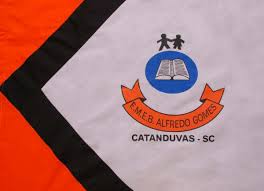 Catanduvas, 27/04 até 01/05 de 2020.Diretora: Ivania Ap. Nora Assessora Técnica Pedagógica: Simone Andréa CarlAssessora Técnica Administrativa: Tania Nunes de ÁvilaProfessora: ELIZANGELA CAVALHEIRO MARIANOTurma: 4º ano matutinoATIVIDADES DO 4º ANO PARA A SEMANA DE 27/04 A 01/05Queridos alunos, pais e/ou responsáveis:Seguem atividades para que continuem desenvolvendo DISTRIBUINDO-AS NO DECORRER DA SEMANA. Copiem cada atividade no seu caderno específico, mantendo-os organizados.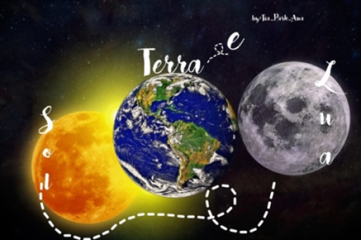 ATIVIDADE 1 – LINGUA PORTUGUESA COPIE, LEIA E RESOLVA AS ATIVIDADES A SEGUIR:LENDA ESQUIMÓ: A ORIGEM DO SOL E DA LUAHá muitos e muitos anos, em uma pequena aldeia da costa, viviam um homem e sua mulher. Depois de um longo período, o casal teve dois filhos: um menino e uma menina. Os irmãos se davam muito bem, para alegria dos pais. Um não se separava do outro.O tempo foi passando e as crianças crescendo. Quando os dois irmãos se tornaram adultos, aconteceu algo surpreendente: eles não paravam de brigar. Os pais dos jovens ficaram tristes e espantados. Não conseguiam entender como os filhos, de uma hora para outra, tornaram-se inimigos.Na verdade, quem se transformou foi o filho, que tinha inveja da beleza da irmã e por isso vivia a persegui-la. A menina, por sua vez, já estava cansada das implicâncias do irmão e não sabia mais o que fazer para escapar de suas maldades. Mas um dia ela teve uma ideia:— Vou fugir para o céu. Só assim escaparei do meu irmão.A menina então se transformou em Lua.Quando o rapaz descobriu que a irmã tinha fugido, ficou muito triste e arrependido.— Se ela foi para o céu, eu irei também. Não posso ficar sem a minha irmã.E foi isso que aconteceu. O rapaz conseguiu ir para o céu, só que em forma de Sol, e não parou de correr atrás da menina. Às vezes, ele a alcança e consegue abraçá-la, causando então um eclipse lunar.Adaptação livre de Daniele Castro 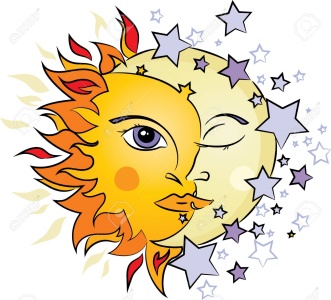 INTERPRETAÇÃO DO TEXTOOnde nasceram o menino e a menina? Como era o relacionamento entre eles enquanto crianças?O que aconteceu quando se tornaram adultos?Qual foi o motivo das brigas entre os irmãos?Que ideia a índia teve para escapar do irmão?O irmão arrependido fez o que?O que acontece quando o Sol encontra a Lua e consegue abraça-la?Que tipo de texto é esse?ATIVIDADE 2 – LINGUA PORTUGUESA – ACENTUAÇÃO GRÁFICAAs regras de acentuação gráfica foram criadas para, por meio da escrita, orientar a pronúncia correta das palavras quanto à sílaba tônica. Vamos conhecer os sinais gráficos:Leia as palavras, em seguida escreva ao lado o tipo de acento que possui:Ex: sílabas= ACENTO AGUDOPesquise em jornais, revistas, livros, ou outros, palavras com os sinais gráficos abaixo e cole corretamente: ATIVIDADE 3 – CIÊNCIASMovimentos da LuaA Lua possui muitos movimentos, mas os principais são translação, rotação e revolução. O movimento de translação é o que ela faz em torno do Sol, acompanhando a Terra. Sua duração é de um ano, como o da Terra, portanto, 365 dias.O movimento de rotação é o que ela faz em torno do seu próprio eixo e leva 27 dias para acontecer por completo.O movimento em que a Lua gira em torno da Terra é chamado de revolução.Uma órbita elíptica é a rotação de um objeto em torno de outro em um caminho em forma oval chamado elipse.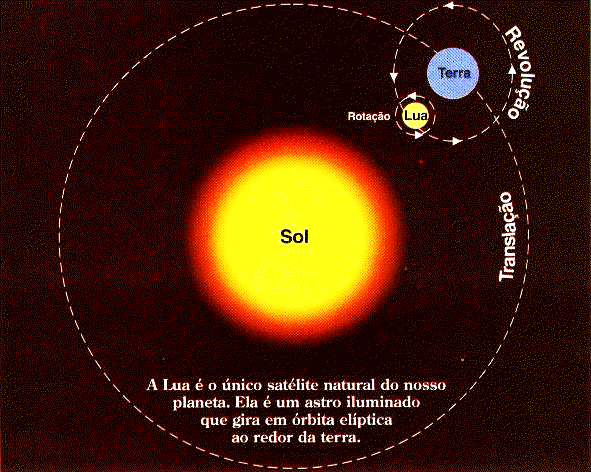 VÍDEOS INFORMATIVOS SOBRE OS MOVIMENTOS DA LUA: https://www.youtube.com/watch?v=6OU8HeDEu_o&feature=emb_rel_pause LADO OCULTO DA LUA/ 02:13minhttps://www.youtube.com/watch?v=2cBkW63JzZw     MOVIMENTOS DA LUA/ 02:30minhttps://www.youtube.com/watch?time_continue=16&v=9wFZUOSg9R4&feature=emb_logo FASES DA LUA/ 01:54minMovimentos da TerraRotação da Terra — movimento em torno do seu próprio eixo, dura aproximadamente 23 horas 56 minutos para se completar. Translação da Terra — movimento em torno do Sol, dura aproximadamente 365 dias e 5,59 horas.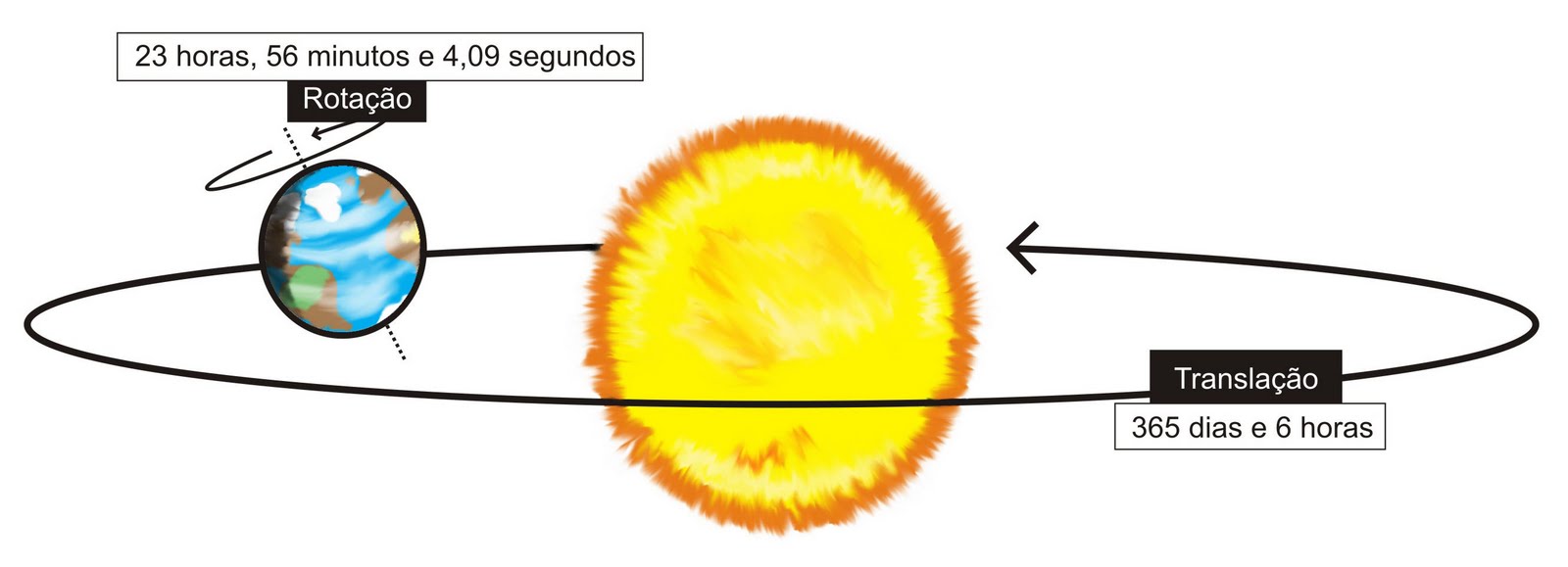 VÍDEO INFORMATIVO SOBRE OS MOVIMENTOS DA TERRA: https://www.youtube.com/watch?v=TUy6SC2MRig  /04:31minATIVIDADE – Crie com materiais diversos de sua escolha (papelão, prato de plastico, madeira, isopor, tinta, canetinha, percevejo, prego, arame,...), formas de representação dos movomentos da Terra e da Lua:Veja nos exemplos a seguir: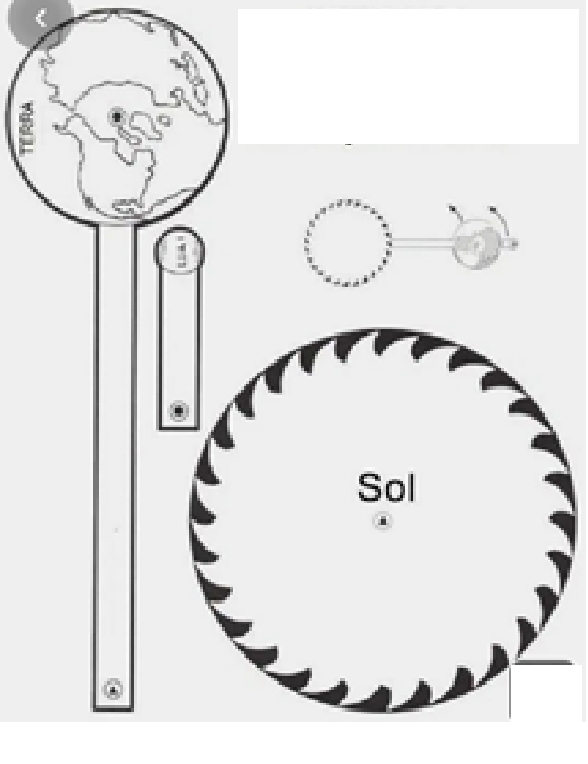 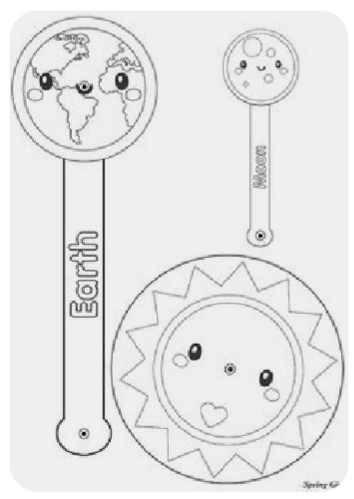 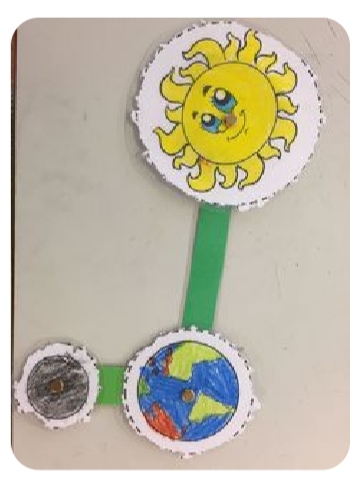 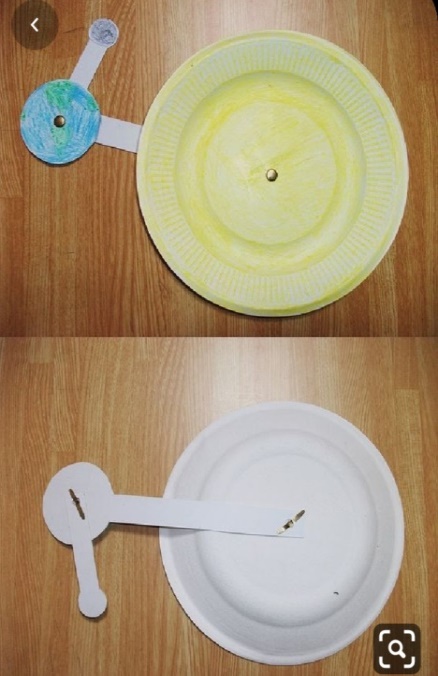 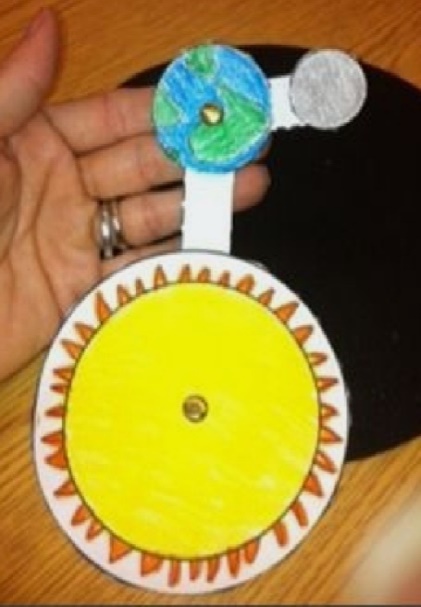 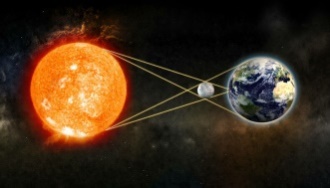 ATIVIDADE 4 – MATEMÁTICAResolva as situações problemas:  Se a Lua leva 365 dias para dar uma volta ao redor do Sol, assim como a Terra, quantos dias leva para darSe um dia tem 24 horas, quantas horas temOBS: Arme e resolva todas as operaçõesESCREVA OS RESULTADOS DAS OPERAÇÕES DAS ATIVIDADES 1 E 2  POR EXTENSO:SINTO SAUDADES!        DEUS OS ABENÇOE!      FIQUE EM CASA!ACENTO AGUDO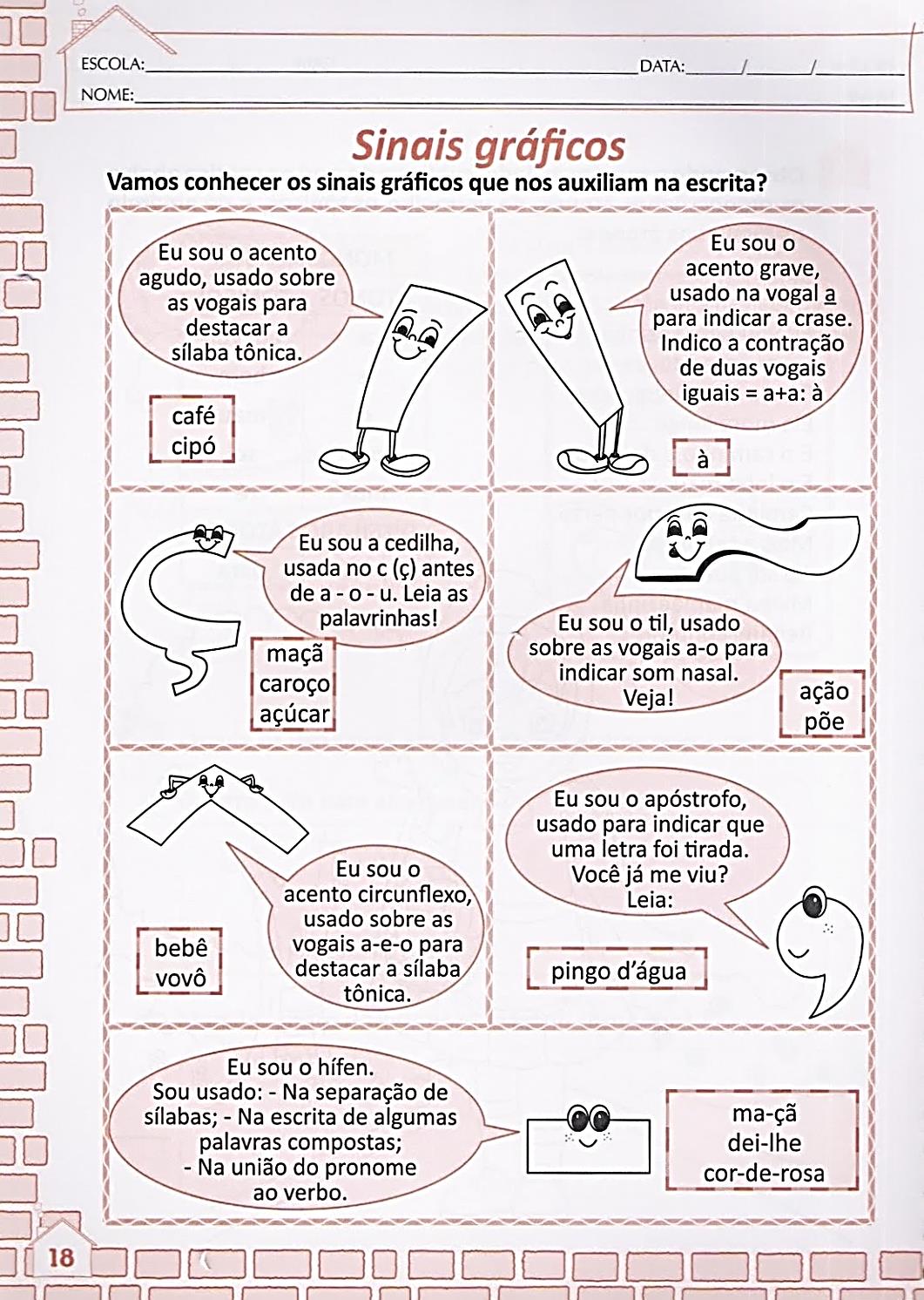 ACENTO GRAVE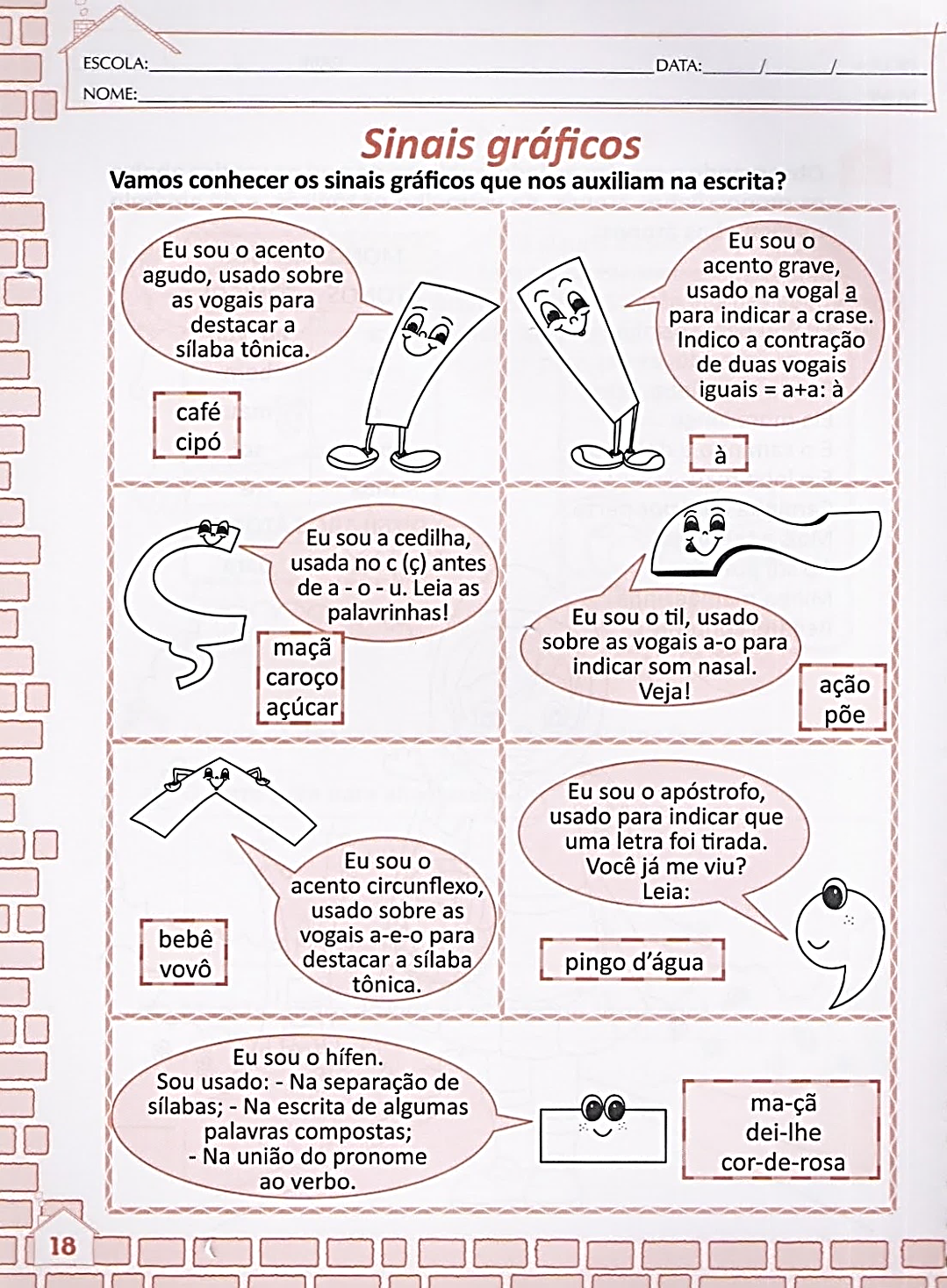 CEDILHA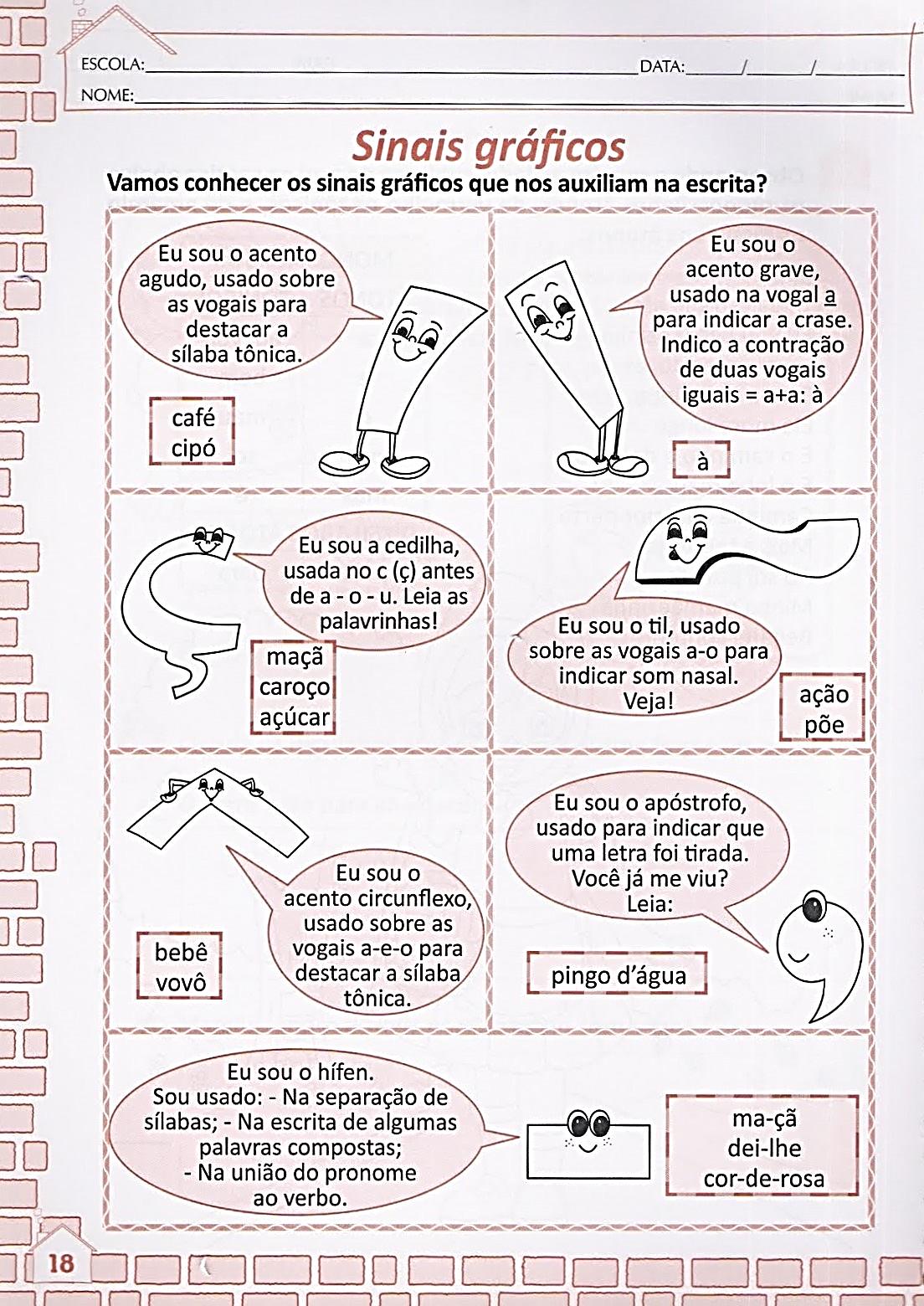 TILACENTO CIRCUNFLEXO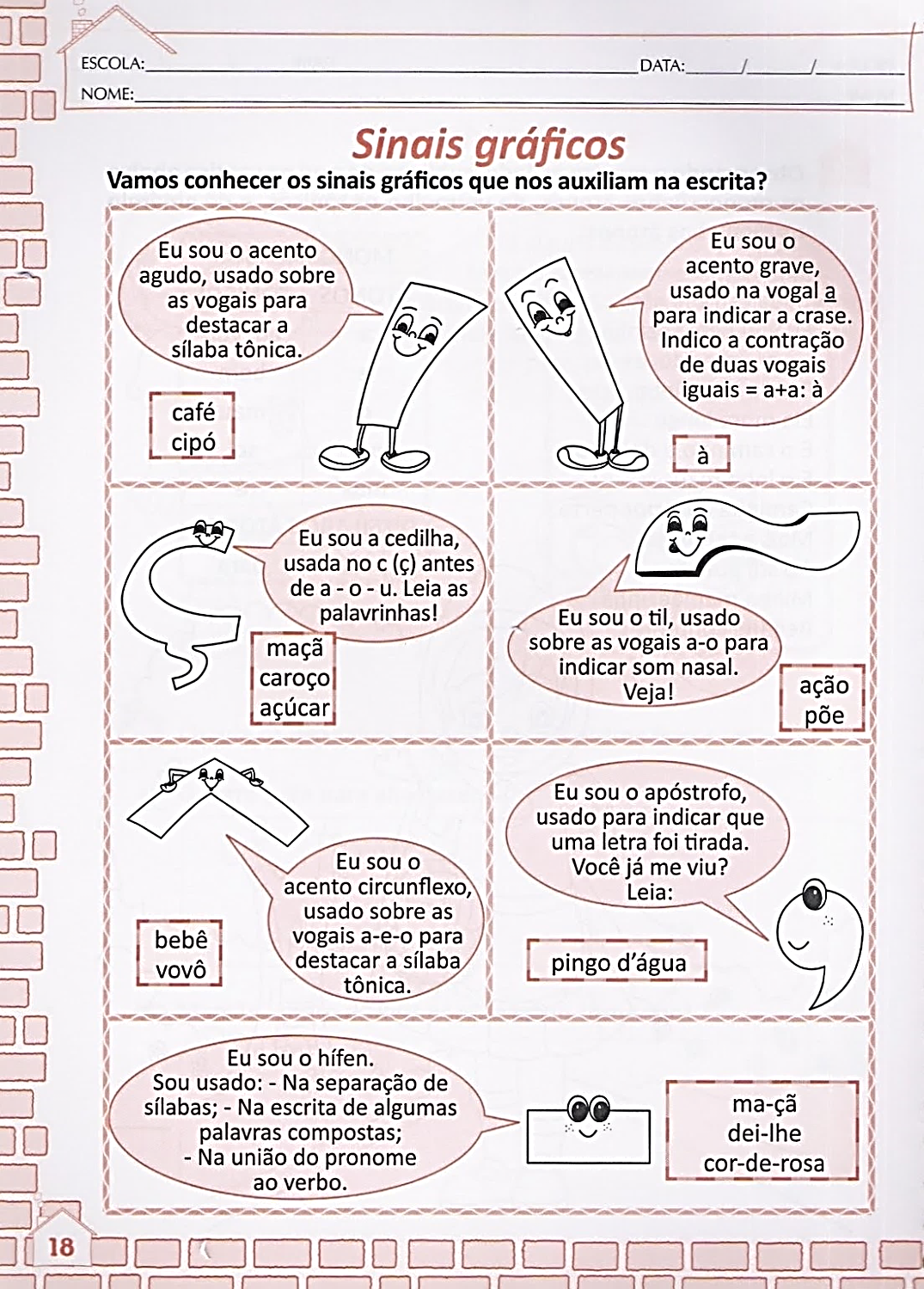 APÓSTROFO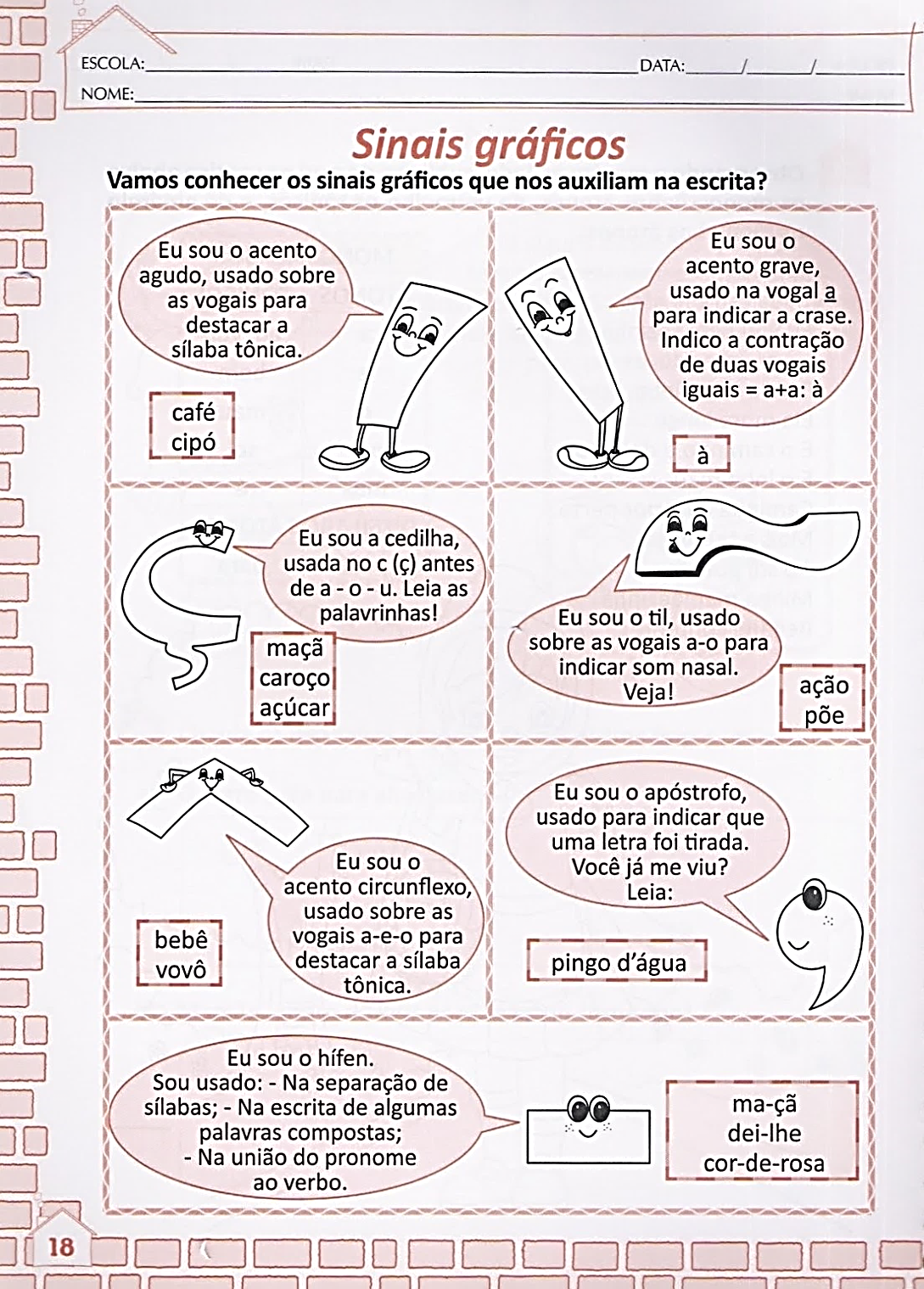 HÍFEMHÍFEMHÍFEMPeríodo =Irmãos=Crianças=Arco-íris=Irmã=Implicâncias=Céu=Então=Também=Atrás=Às=Queda d’água=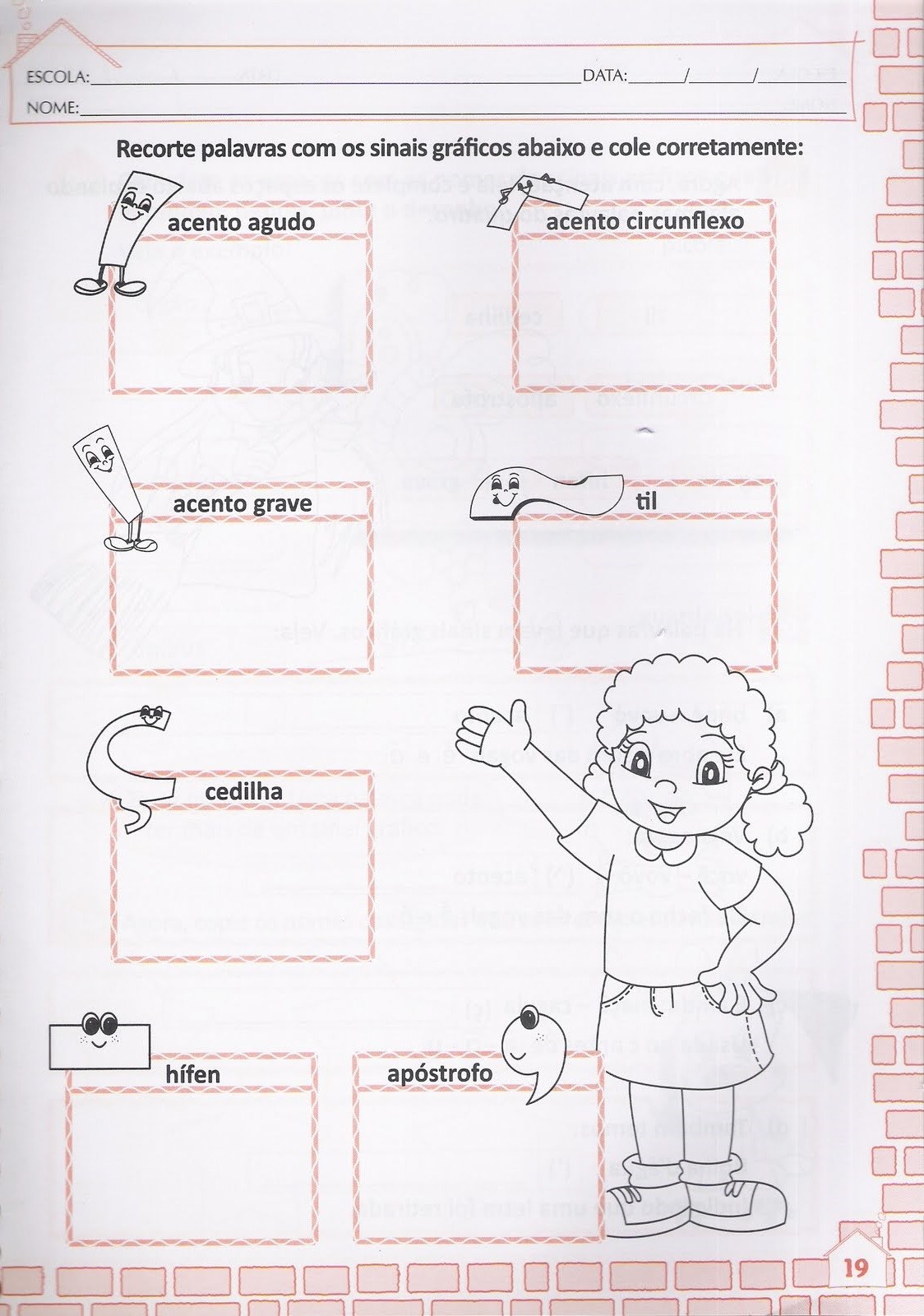 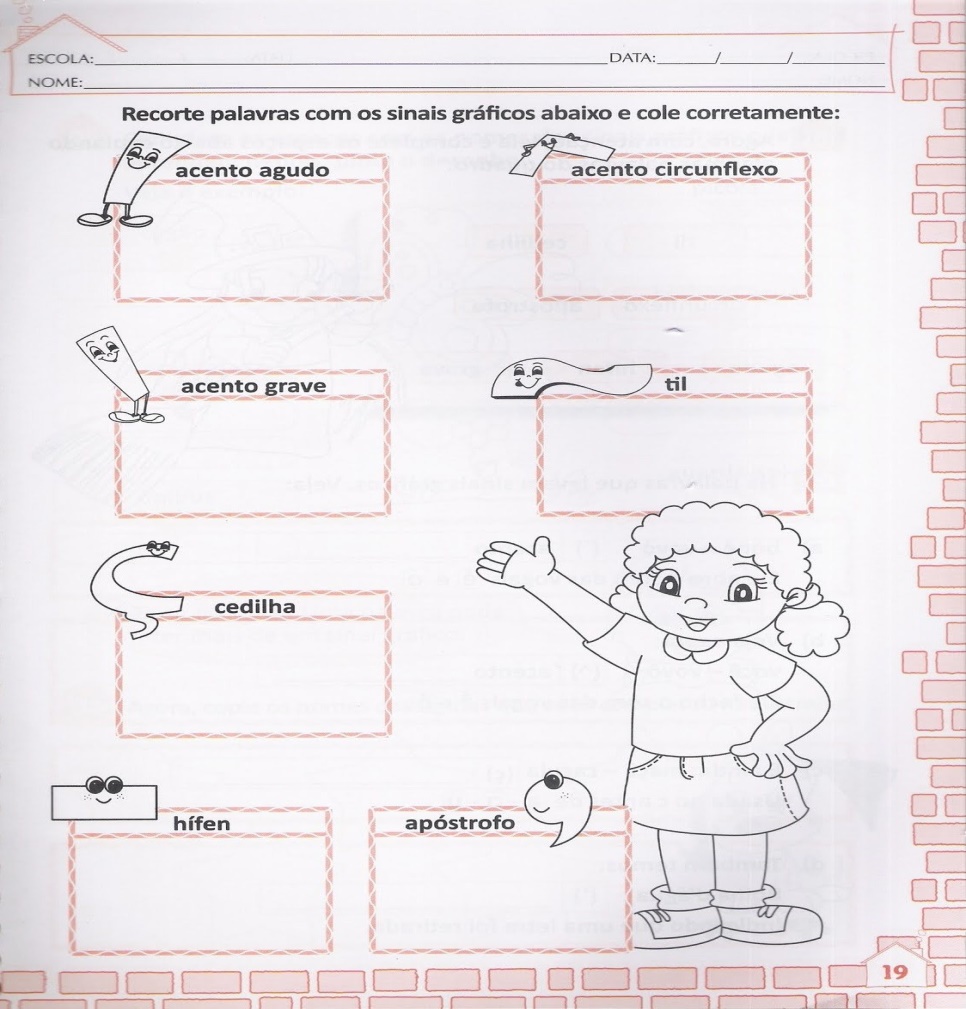 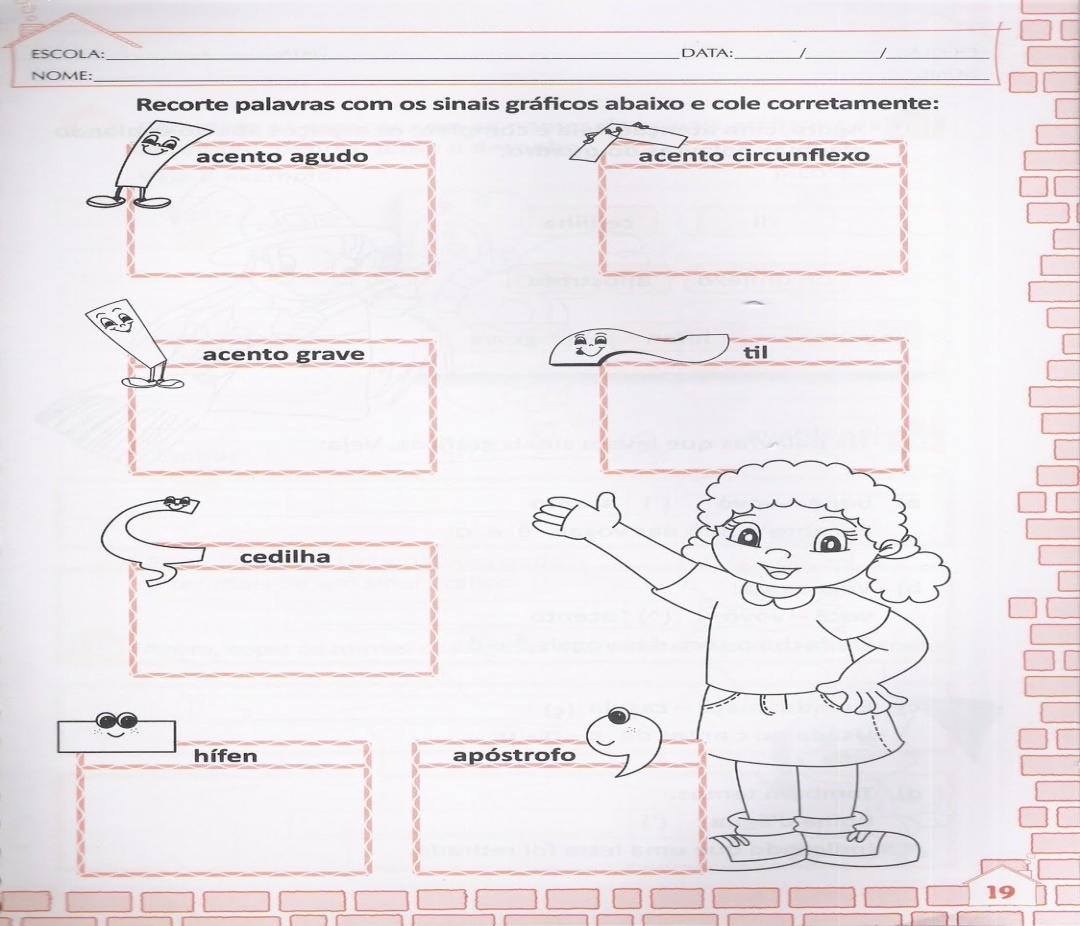 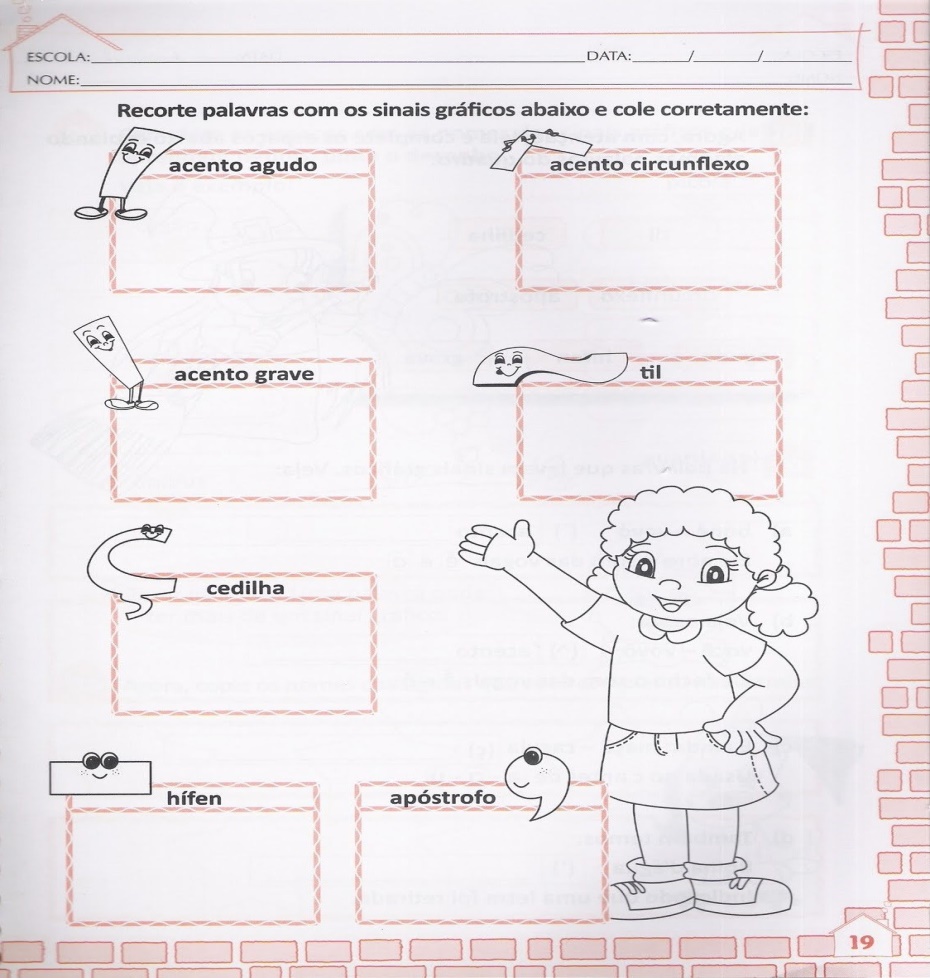 2 voltas? .........................3 voltas? .........................4 voltas? .........................5 voltas? .........................6 voltas? .........................7 voltas? .........................8 voltas? .........................9 voltas? ..........................2 dias? ..............................3 dias? ..............................4 dias? ..............................5 dias? ..............................6 dias? ...................................7 dias? ...................................8 dias? ...................................9 dias? ...................................